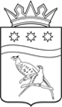 СОВЕТ НАРОДНЫХ ДЕПУТАТОВ БЛАГОВЕЩЕНСКОГО МУНИЦИПАЛЬНОГО ОКРУГА АМУРСКОЙ ОБЛАСТИ                                            (первый созыв)                              РЕШЕНИЕПринято Советом народных депутатов Благовещенского муниципального округа               29.09.2023О внесении изменений в Положение о муниципальном контроле на автомобильном транспорте, городском наземном электрическом транспорте и в дорожном хозяйстве на территории Благовещенского муниципального округа Амурской областиРассмотрев протест прокурора Благовещенского района № 7-02-2023/Прдп433-23-20100008 от 31.07.2023г., в соответствии с Федеральным законом от 31.07.2020г. № 248-ФЗ «О государственном контроле (надзоре) и муниципальном контроле в Российской Федерации», Федеральным законом от 06.10.2003г. № 131-ФЗ «Об общих принципах организации самоуправления в Российской Федерации», Совет народных депутатов Благовещенского муниципального округар е ш и л :Протест прокурора Благовещенского района № 7-02-2023/Прдп433-23-20100008 от 31.07.2023г. удовлетворить частично.Внести в Положение о муниципальном контроле на автомобильном транспорте, городском наземном электрическом транспорте и в дорожном хозяйстве на территории Благовещенского муниципального округа Амурской области, утвержденное решением Совета народных депутатов Благовещенского муниципального округа от 31.03.2023 № 199 следующие изменения:Пункт 1.8. дополнить предложениями следующего содержания:«Администрация Благовещенского муниципального округа осуществляет учет объектов муниципального контроля на автомобильном транспорте, городском наземном электрическом транспорте и в дорожном хозяйстве.При сборе, обработке, анализе и учете сведений об объектах контроля для целей их учета администрация  Благовещенского муниципального округа использует информацию, представляемую ей в соответствии с нормативными правовыми актами, информацию, получаемую в рамках межведомственного взаимодействия, а также общедоступную информацию.При осуществлении учета объектов контроля на контролируемых лиц не может возлагаться обязанность по представлению сведений, документов, если иное не предусмотрено федеральными законами, а также, если соответствующие сведения, документы содержаться в государственных или муниципальных информационных ресурсах»;Пункт 2.8. дополнить предложением следующего содержания:       «Порядок уведомления о проведении обязательного профилактического визита и механизм отказа от проведения обязательного профилактического визита проводится в соответствии со статьей 52  Федерального закона от 31.07.2020г. № 248-ФЗ «О государственном контроле (надзоре) и муниципальном контроле в Российской Федерации»;Пункт 2.9. дополнить предложением следующего содержания:«При этом контролируемому лицу предлагается принять меры по обеспечению соблюдения обязательных требований»;Пункт 3.13. дополнить предложением следующего содержания:«Ознакомление с результатами контрольного (надзорного) мероприятия, предусматривающего взаимодействие с контролируемым лицом, проводится в соответствии со статьей 88 Федерального закона от 31.07.2020г. № 248-ФЗ «О государственном контроле (надзоре) и муниципальном контроле в Российской Федерации»;Подпункт 2 пункта 3.9. признать утратившим силу;Приложение 1 изложить в новой редакции согласно приложению 1 к настоящему решению;Приложение 3 изложить в новой редакции согласно приложению 2 к настоящему решению.Настоящее решение вступает в силу с момента официального опубликования.Председатель Совета народных депутатовБлаговещенского муниципального округа                                             С.А.МатвеевГлава Благовещенского муниципального округа                                          Д.В.Салтыков      02.10.2023 г.№ 275